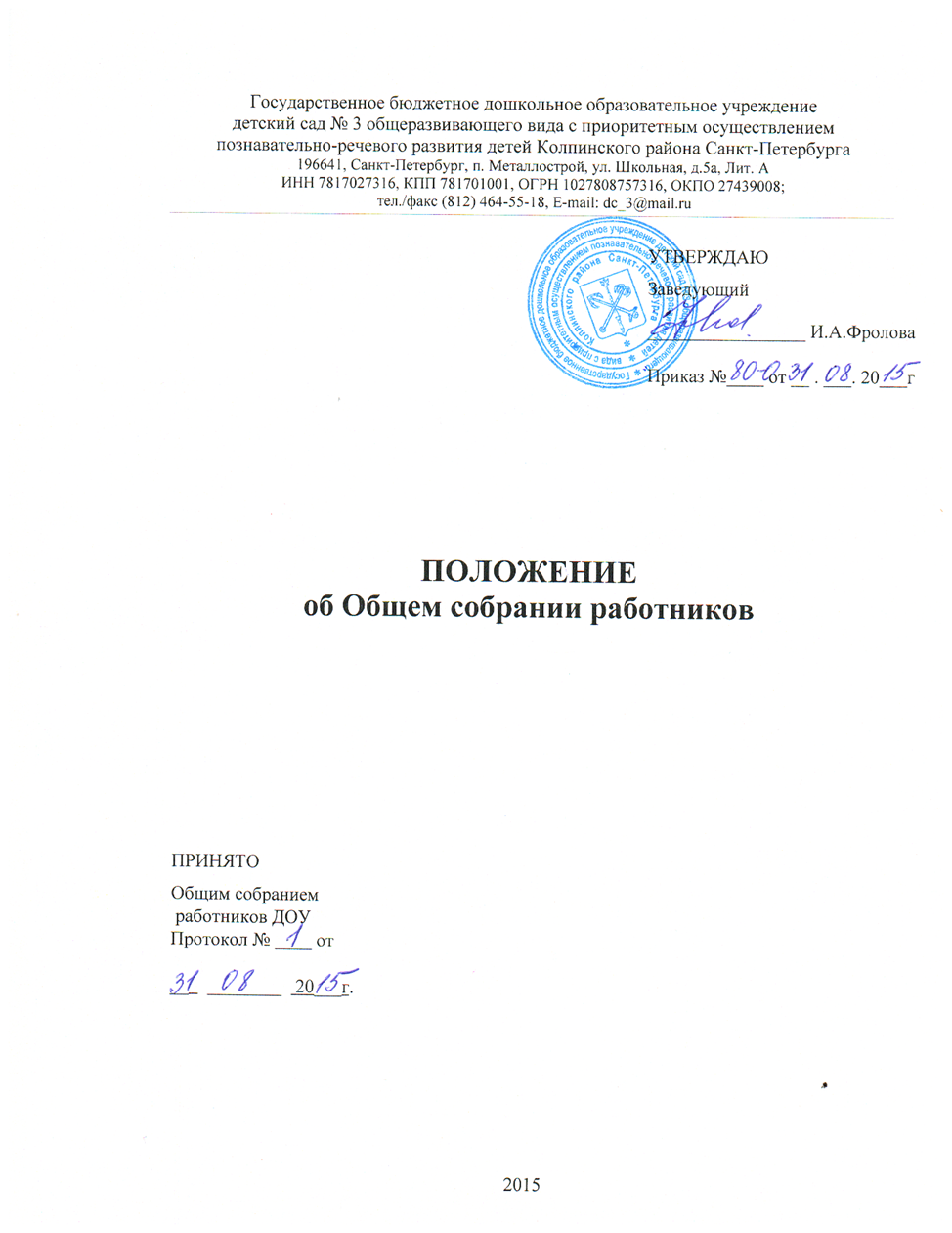 ПОЛОЖЕНИЕОБ ОБЩЕМ СОБРАНИИ РАБОТНИКОВ ГБДОУ детского сада № 3 Колпинского района СПб1. Общие положения1.1. Настоящее положение разработано на основании Федерального закона «Об образовании в Российской Федерации», Устава ГБДОУ детского сада № 3 Колпинского района СПб (далее ДОУ).1.2. Общее собрание работников ДОУ является коллегиальным органом управления и осуществляет общее руководство учреждением.1.3. Общее собрание работников ДОУ представляет полномочия трудового коллектива.1.4. Общее собрание работников ДОУ возглавляется председателем.1.5. Решения Общего собрания работников ДОУ, принятые в пределах его полномочийи в соответствии с законодательством, обязательны для исполнения администрацией, всеми членами коллектива.1.6. Изменения и дополнения в настоящее положение вносятся Общим собранием работников ДОУ и принимаются на его заседании.2. Основные задачи Общего собрания работников ДОУ:2.1. Общее собрание работников ДОУ содействует осуществлению управленческих начал,развитию инициативы трудового коллектива.2.2. Общее собрание работников ДОУ реализует право на самостоятельность ДОУ врешении вопросов, способствующих оптимальной организации образовательного процесса и финансово-хозяйственной деятельности.2.3. Общее собрание работников ДОУ содействует расширению коллегиальныхдемократических форм управления и воплощения в жизнь государственно-общественныхпринципов.3. Функции Общего собрания работников ДОУ3.1. Общее собрание работников ДОУ:обсуждает и рекомендует к утверждению проект коллективного договора, правила внутреннего трудового распорядка, графики работы, графики отпусков работников ДОУ;рассматривает, обсуждает и рекомендует к утверждению программу развития ДОУ;вносит изменения и дополнения в Устав ДОУ, другие локальные акты;обсуждает вопросы состояния трудовой дисциплины в ДОУ и мероприятия по ее укреплению, рассматривает факты нарушения трудовой дисциплины работниками ДОУ;рассматривает вопросы охраны и безопасности условий труда работников, охраны жизни и здоровья воспитанников ДОУ;вносит предложения учредителю по улучшению финансово-хозяйственной деятельности ДОУ;определяет порядок и условия предоставления социальных гарантий и льгот в пределах компетенции ДОУ;заслушивает отчеты заведующего образовательным учреждением о расходованиибюджетных и внебюджетных средств; заслушивает отчеты о работе заведующего образовательным учреждением, заведующего хозяйством, председателя педагогического совета и других работников, вносит на рассмотрение администрации предложения по совершенствованию ее работы;знакомится с итоговыми документами по проверке государственными и муниципальными органами деятельности ДОУ и заслушивает администрацию о выполнении мероприятий по устранению недостатков в работе;при необходимости рассматривает и обсуждает вопросы работы с родителями (законными представителями) воспитанников, решения родительского комитета и родительского собрания ДОУ;в рамках действующего законодательства принимает необходимые меры, ограждающие педагогических и других работников, администрацию от необоснованного вмешательства в их профессиональную деятельность, ограничения самостоятельности ДОУ, его самоуправляемости. Выходит, с предложениями по этим вопросам в общественные организации, государственные и муниципальные органы управления образованием, органы прокуратуры, общественные объединения.4. Права Общего собрания работников ДОУ4.1. Общее собрание работников ДОУ имеет право:участвовать в управлении ДОУ;выходить с предложениями и заявлениями на учредителя, в органы муниципальной и государственной власти, в общественные организации.рассматривать и принимать Устав бюджетного учреждения, изменения и дополнения, вносимые в него.4.2. Каждый член Общего собрания работников ДОУ имеет право:потребовать обсуждения Общим собранием работников ДОУ любого вопроса, касающегося деятельности ДОУ, если его предложение поддержит не менее одной трети членов собрания;при несогласии с решением Общего собрания работников ДОУ высказать свое мотивированное мнение, которое должно быть занесено в протокол.5. Организация управления Общим собранием работников ДОУ5.1. В состав Общего собрания работников ДОУ входят все работники Учреждения.5.2. На заседание Общего собрания работников ДОУ могут быть приглашены представители Учредителя, общественных организаций, органов муниципального и государственного управления. Лица, приглашенные на собрание, пользуются правом совещательного голоса, могут вносить предложения и заявления, участвовать в обсуждении вопросов, находящихся в их компетенции.5.3. Для ведения Общего собрания работников ДОУ из его состава открытым голосованием избирается председатель и секретарь сроком на один календарный год, которые выбирают свои обязанности на общественных началах.5.4. Председатель Общего собрания работников ДОУ:организует деятельность Общего собрания работников ДОУ;информирует членов трудового коллектива о предстоящем заседании не менее чем за 10 дней до его проведения; - организует подготовку и проведение заседания;определяет повестку дня;контролирует выполнение решений.5.5. Общее собрание работников ДОУ собирается не реже 2 раз в календарный год.5.6. Общее собрание работников ДОУ считается правомочным, если на нем присутствует не менее 50% членов трудового коллектива Учреждения.5.7. Решение Общего собрания работников ДОУ принимается открытым голосованием. 5.8. Решение Общего собрания работников ДОУ считается принятым, если за него проголосовало не менее 51 % присутствующих.5.9. Решение Общего собрания работников ДОУ обязательно к исполнению для всех членов трудового коллектива Учреждения.6. Взаимосвязь с другими органами самоуправления6.1. Общее собрание работников ДОУ организует взаимодействие с другими органами самоуправления ДОУПедагогическим советом, Родительским комитетом:- через участие представителей трудового коллектива в заседаниях Педагогических советов, Родительского комитета;- представление на ознакомление Педагогическому совету и Родительскому комитету ДОУ материалов, готовящихся к обсуждению и принятию на заседании Общего собрания работников ДОУ;- внесение предложений и дополнений по вопросам, рассматриваемым на заседаниях Педагогического совета и Родительского комитета ДОУ.7. Ответственность Общего собрания работников ДОУ7.1. Общее собрание работников ДОУ несет ответственность:- за выполнение, выполнение не в полном объеме или невыполнение закрепленных за нимзадач и функций;- соответствие принимаемых решений законодательству РФ, нормативно-правовым актам.8. Делопроизводство Общего собрания работников ДОУ8.1. Заседания Общего собрания работников ДОУ оформляются протоколом.8.2. В книге протоколов фиксируются:- дата проведения;- количественное присутствие (отсутствие) членов трудового коллектива;- приглашенные (ФИО, должность);- повестка дня;- ход обсуждения вопросов;- предложения, рекомендации и замечания членов трудовогоколлектива и приглашенных лиц; - решение.8.3. Протоколы подписываются председателем и секретарём Общего собрания работников ДОУ.8.4. Нумерация ведётся от начала учебного года.8.5. Книга протоколов нумеруется, сшивается и заверяется печатью.8.6. Книга протоколов хранится в делах учреждения 50 лет и передаётся по акту (при смене руководителя или в архив).